ПредметНеделяИстория, английский я	    ОбществознаниеНачальные классыРусский языкРодной языкМатематика, физикаИ информатикаПонедельникВыпуск стенгазеты 11кл.Открытые неделиИстории и обществознанииОткрытые неделиНачальных классовВыст.детских изделийОткрытые неделиРусского и род.языка.                Выпуск стенгазет 9кл.Открытые неделиМатемат. физ. и инфор.Выпуск стенгазетВторникБеседы о текущих событиях«Великие историки»Конкурс«Инсценированиесказок 1-4 классыИнсценированиеСказок по род.языкуБеседа «Знач.рус.языка»Математическая викто-рина. Игра «Ктобыстрее»СредаИгра «Счастливый случай»На тему: «Я и общество»8 – 9 классыВыставка рисунков« Мы любим сказку»1 – 4 классыКонкурс на лучшегочтеца. 8 – 9 классыКонкурс на лучшегоМатематика 7-9классыБеседа о великих мат.ЧетвергВикторина «Знаешь ли тыРыцарские состязания9 – 11 классыСпортивные игрысреди 1 – 4 классовКонкурс на луч.чтецаЛитературная  игра «Самый умный читатель»5-7 классы.  Игра «Поэзия Солоухина В.А.»Беседа: Физика вокругнас» Командная играпо станциям «Весёлыйпоезд» 7- 8классыПятницаИгра «Турнир знатоков английского языка»3– 10 классыИгра «Поле чудес»Среди  1 – 4 классовИгра: «Поле чудес»по литературе8 – 9 классыБеседа: « Компьютер и его значение в современном мире»  Игра  «Клуб весёлых информатиков» 8-11клСубботаПутешествие в мир древнего Египта: «Жизньпосле смерти»Закрытие недели.Заседание МОначальных классов.Закрытие неделиВечер русского и родногоязыка. 9- 11 классыЗакрытие недели.Интеллектуальная игра«Семь мудрецов» 5 – 7классыЗакрытие недели.ПредметНеделяХимия, биологияи географияОБЖ, музыка, Физкультура,Технология и ИЗОПонедельникОткрытые недели биологии химии и географии.Выпуск стенгазет 11класс.Открытые неделиВыставка детских изделий.ВторникКонкурсная программа « Геогра-фия вокруг нас». 8-9 кл.Беседа о выдающихся биологах и химикахСпортивные мероприятия среди 5 - 11 классов. Игра- мозаика«Рисуем фигурами»СредаБеседа: «Удивительный миррастений» Биологическаяюморина 5-7 классы.Дорожный турнир «Лучшие знатоки правил дорожного движения» Музык.Игра « Найди предмет» 5- 7 классыЧетвергИгра: «Счастливый случай»9-11классы. Викторина по химии, биологии и географии.Силовые эстафеты 9 – 11 классы.Игра – практикум « Мамины помощницы» 5 – 6 классы.ПятницаИгра «Первоначальные химические понятия» 8 – 10 кл.Конкурс «Лучший рисунок»Конкурс на звание «Лучший мастер – золотые руки 8 – 9 классы.СубботаЗаседание МО химиков, биологов и географов.     Закрытие недели.Экскурсия на тему: Весенняяприрода»Закрытие недели.№Дни неделиНаименование мероприятийДата и время проведенияОтветственные1.ПонедельникВыпуск стенгазеты 11кл.Открытые неделиИстории и обществознании     19.11.2019г.     12:30Шейхов М.Р.Гусайниева Р.Р.2.ВторникБеседы о текущих событиях«Великие историки»     20.11.2019г.     13:00Шейхов М.Р.3.Среда Игра «Счастливый случай»На тему: «Я и общество»8 – 9 классы      21.11.2019г.      14:00Шейхов М.Р.4.ЧетвергВикторина «Знаешь ли тыРыцарские состязания9 – 11 классы       22.11.2019г.       13:00Шейхов М.Р.5.ПятницаИгра «Турнир знатоков английского языка»3– 10 классы       23.11.2019г.       13:30Гамзаева А.С.6.СубботаПутешествие в мир древнего Египта: «Жизньпосле смерти»Закрытие недели       24.11.2019г.       12:00Шейхов М.Р.Гусайниева Р.Р.№Дни неделиНаименование мероприятийДата и время проведенияОтветственные1.ПонедельникОткрытые неделиНачальных классовВыст.детских изделий        17.12.2019г.        12:30Мусагаджиева М.Р.Рабаданова Х.М.Раджабова С.К.2.ВторникКонкурс«Инсценированиесказок 1-4 классы         18.12.2019г.         13:00Рабаданова Х.М.Раджабова С.К.3.Среда Выставка рисунков« Мы любим сказку»1 – 4 классы         19.12.2019г.         13:30Курбанова Б.Г.Рабаданова А.Р.4.ЧетвергСпортивные игрысреди 1 – 4 классовКонкурс на луч.чтеца          20.12.2019г.          14:00Раджабова С.К.Мусагаджиева М.Р5.ПятницаИгра «Поле чудес»Среди  1 – 4 классов           21.12.2019г.           13: 00Рабаданова Х.М.6.СубботаЗаседание МОначальных классов.Закрытие недели           22.12.2019г.           11:30Мусагаджиева М.Р.Рабаданова Х.М.Раджабова С.К.№Дни неделиНаименование мероприятийДата и время проведенияОтветственные1.ПонедельникОткрытые неделиРусского и родного языка.                                   Выпуск стенгазет 9кл.         21.01.2019г.         12:30Сулейманова К.Ш.Рабаданова Р.К.Гусайниева Р.Р.Рамазанова Х.Ш.К – магомедов Г.К.2.ВторникИнсценированиеСказок по родному языкуБеседа «Значение русского.языка»         22.01.2019г.         13:30Сулейманова К.Ш.Рабаданова Р.К.3.Среда Конкурс на лучшегочтеца. 8 – 9 классы         23.01.2019г.         14:00Гусайниева Р.Р.Рамазанова Х.Ш.4.ЧетвергЛитературная  игра «Самый умный читатель»5-7 классы.  Игра «Поэзия Солоухина В.А.»         24.01.2019г.         13:30К – магомедов Г.К.Гусайниева Р.Р.5.ПятницаИгра: «Поле чудес»по литературе8 – 9 классы          25.01.2019г.          12:30Рамазанова Х.Ш.Рабаданова Р.К.6.СубботаВечер русского и родногоязыка. 9- 11 классыЗакрытие недели.          26.01.2019г.          12:00К – магомедов Г.КСулейманова К.Ш.Гусайниева Р.Р.№Дни неделиНаименование мероприятийДата и время проведенияОтветственные1.ПонедельникОткрытые неделиМатемат. физики и информатики.Выпуск стенгазет          11.02.2019г          12:30Ибрагимов М.Н.Рабаданова З.М.Рамазанова С.М.2.ВторникМатематическая викторинаИгра «Кто быстрее»          12.02.2019г.          13:00Ибрагимов М.Н.3.Среда Конкурс на лучшегоМатематика 7-9классыБеседа о великих математиках.          13.02.2019г.          13:30Даудова Дж.Ю.Ибрагимов М.Н4.ЧетвергБеседа: Физика вокругнас» Командная играпо станциям «Весёлыйпоезд» 7- 8классы           14.02.2019г.           14.00Рабаданова З.М.5.ПятницаБеседа: « Компьютер и его значение в современном мире»  Игра  «Клуб весёлых информатиков» 8-11кл 15.02.2019г. 12.30  Рамазанова С.М.6.СубботаИнтеллектуальная игра«Семь мудрецов»  5 – 7классыЗакрытие недели.            16.02.2019г.            11:30Ибрагимов М.Н.Рамазанова С.М.Рабаданова З.М.№Дни неделиНаименование мероприятийДата и время проведенияОтветственные1.ПонедельникОткрытые недели биологии химии и географии.Выпуск стенгазет 11класс.          11.03.2019г.          13:00Омаров О.М.Рабаданова З.М.2.ВторникКонкурсная программа « Геогра-фия вокруг нас». 8-9 кл.Беседа о выдающихся биологах и химиках          12.03.2019г.          13:30Рабаданова З.М.3.Среда Беседа: «Удивительный миррастений» Биологическаяюморина 5-7 классы.           13.03.2019г           14.00Рабаданов Ш.М.Омаров О.М.4.ЧетвергИгра: «Счастливый случай»9-11классы. Викторина по химии, биологии и географии.            14.03.2019г.            13:00Омаров О.М.Рабаданова З.М.5.ПятницаИгра «Первоначальные химические понятия»     8 – 10 кл.             15.03.2019г.             12:30Омаров О.М.6.СубботаЗаседание МО химиков, биологов и географов.     Закрытие недели.              16.03.2019г.              11:30Омаров О.М.Рабаданова З.М.№Дни неделиНаименование мероприятийДата и время проведенияОтветственные1.ПонедельникОткрытые неделиВыставка детских изделий.           15.04.2019г.           13:00Гусейниев Р.Р.Рабаданова А.Р.2.ВторникСпортивные мероприятия среди 5 - 11 классов. Игра- мозаика«Рисуем фигурами»           16.04.2019г.           13:30Гусейниев Р.Р Рабаданова А.Р.3.Среда Дорожный турнир «Лучшие знатоки правил дорожного движения» Музык.Игра « Найди предмет» 5- 7 классы           17.04.2019г.           12:30Магомедалиев Р.О.Рабаданова А.Р.4.ЧетвергСиловые эстафеты 9 – 11 классы.Игра – практикум « Мамины помощницы» 5 – 6 классы.           18.04.2019г.           14:00Булатов Р.Р.Гусейниев Р.Р5.ПятницаКонкурс «Лучший рисунок»Конкурс на звание «Лучший мастер – золотые руки 8 – 9 классы.           19.04.2019г.           12:00Рабаданова А.Р.6.СубботаЭкскурсия на тему: Весенняяприрода»Закрытие недели.            20.04.2019г.            11:30Булатов Р.Р.Рабаданова А.Р.Гусейниев Р.Р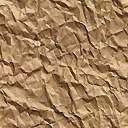 